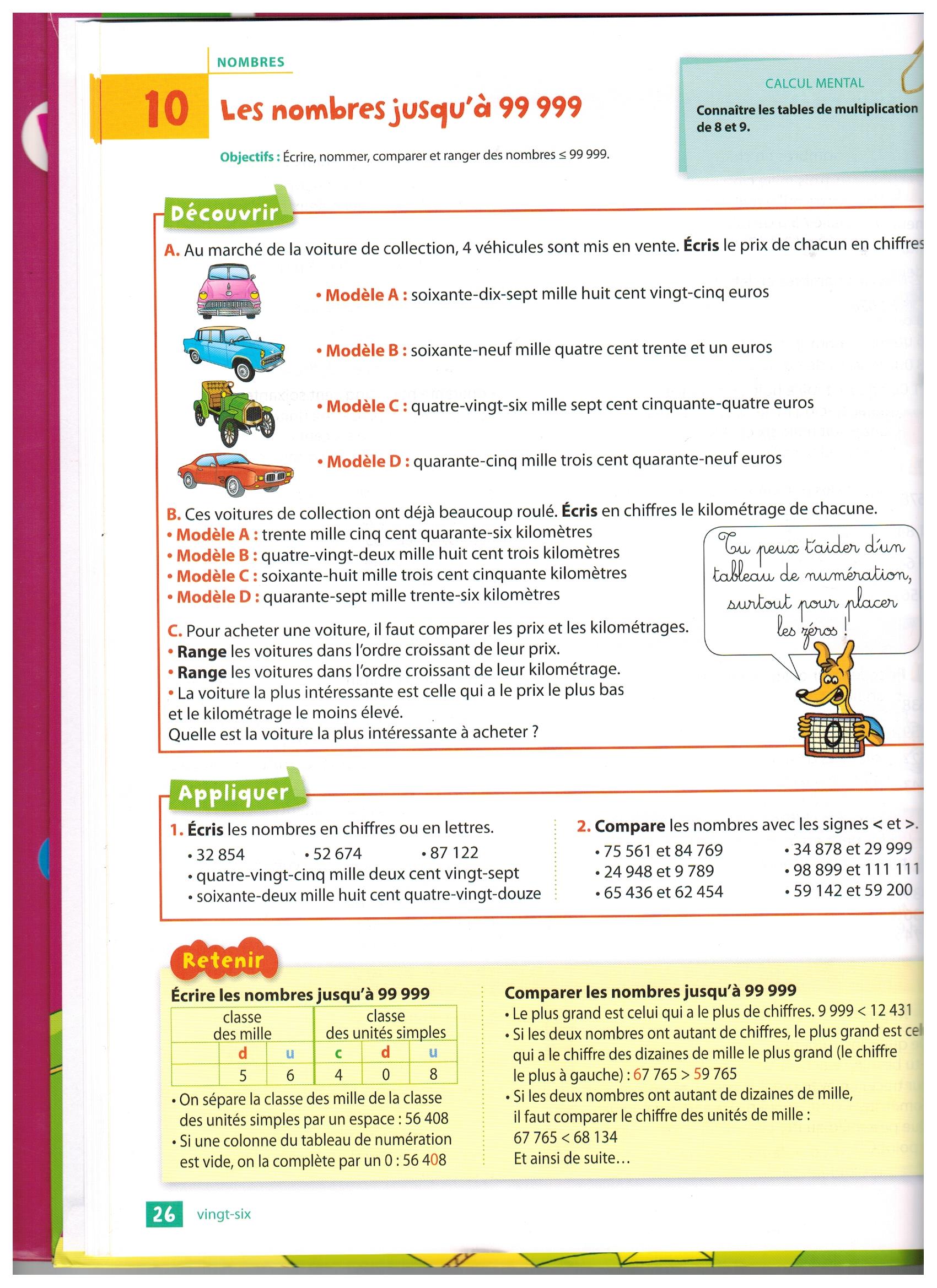 La principale unité de mesure de longueurs est le mètre.Pour comparer ou calculer des mesures de longueurs, il faut les convertir dans la même unité : pour cela, on utilise un tableau de conversion.Ex 1 : Plus grand ou plus petit qu’un mètre.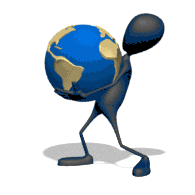 a)la longueur d’une trousse _______________b) la largeur de la classe __________________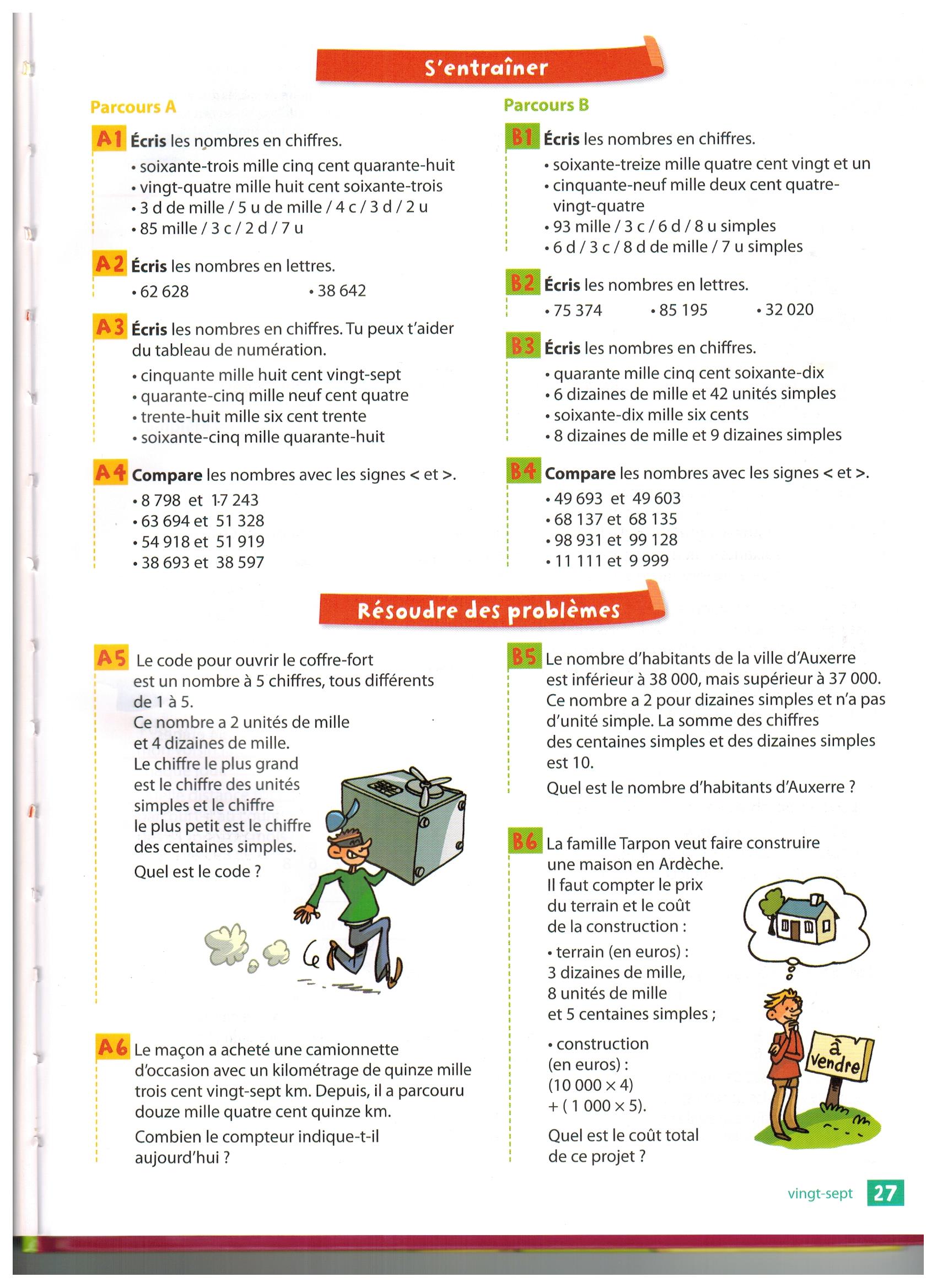 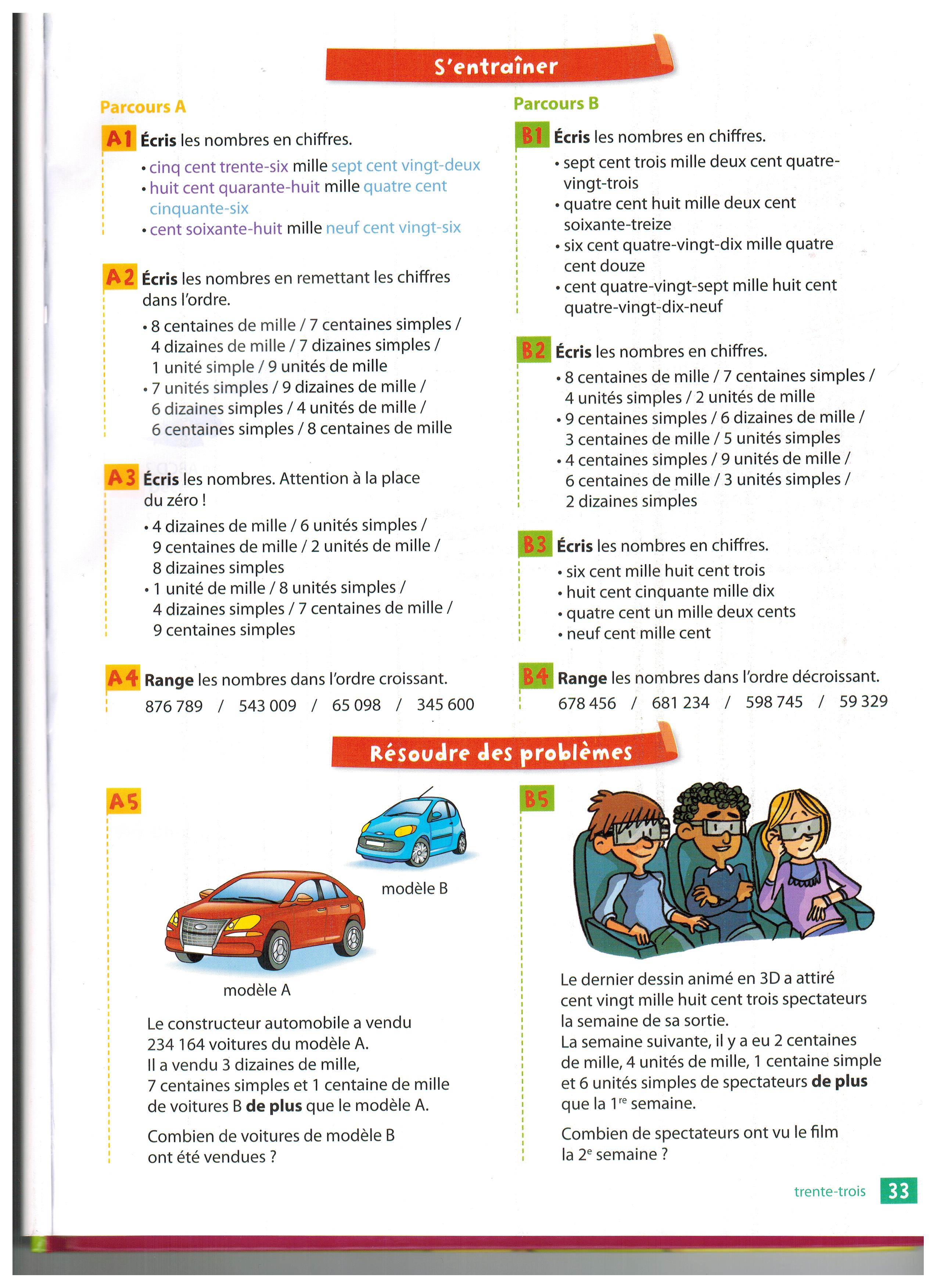 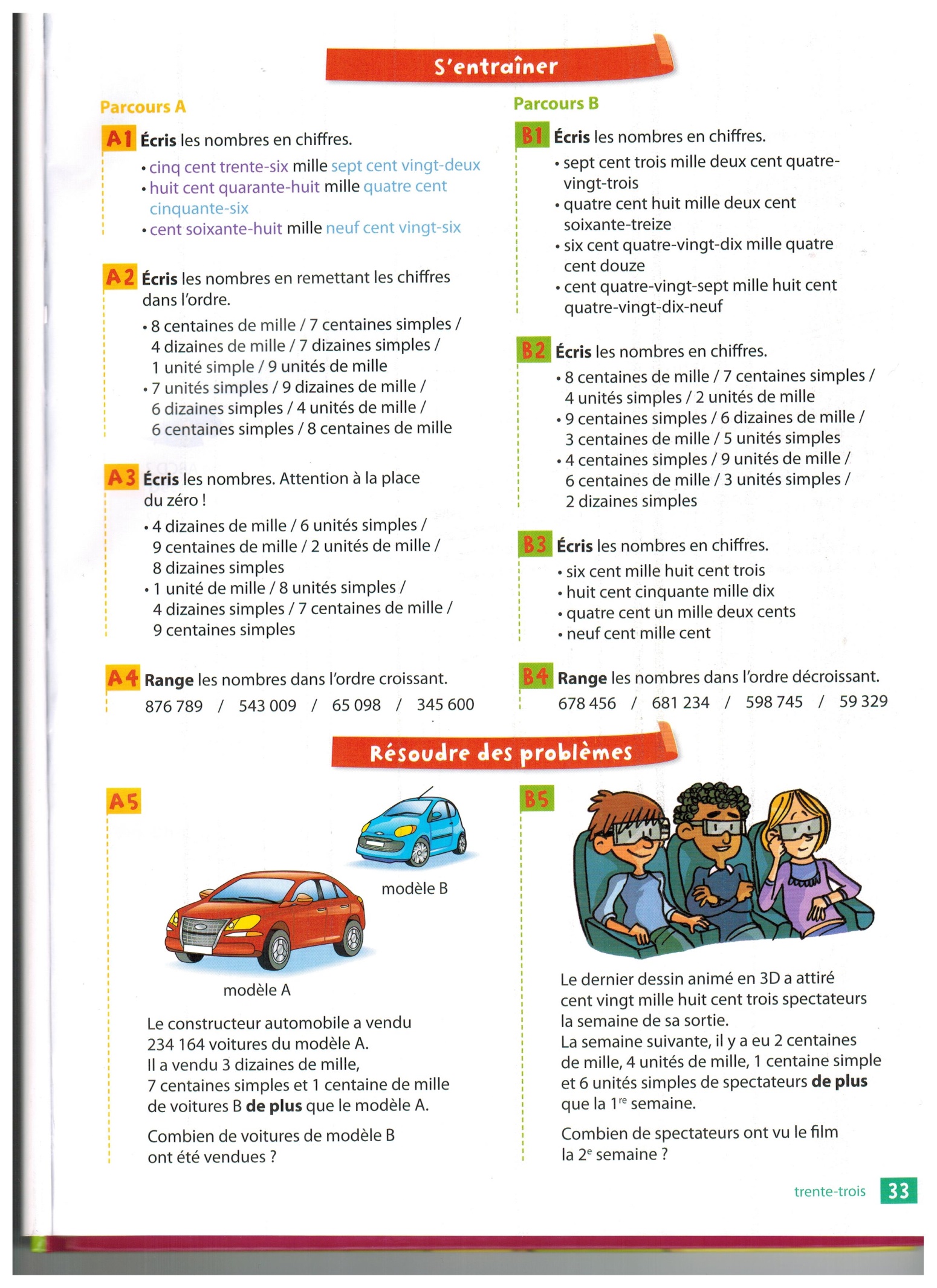 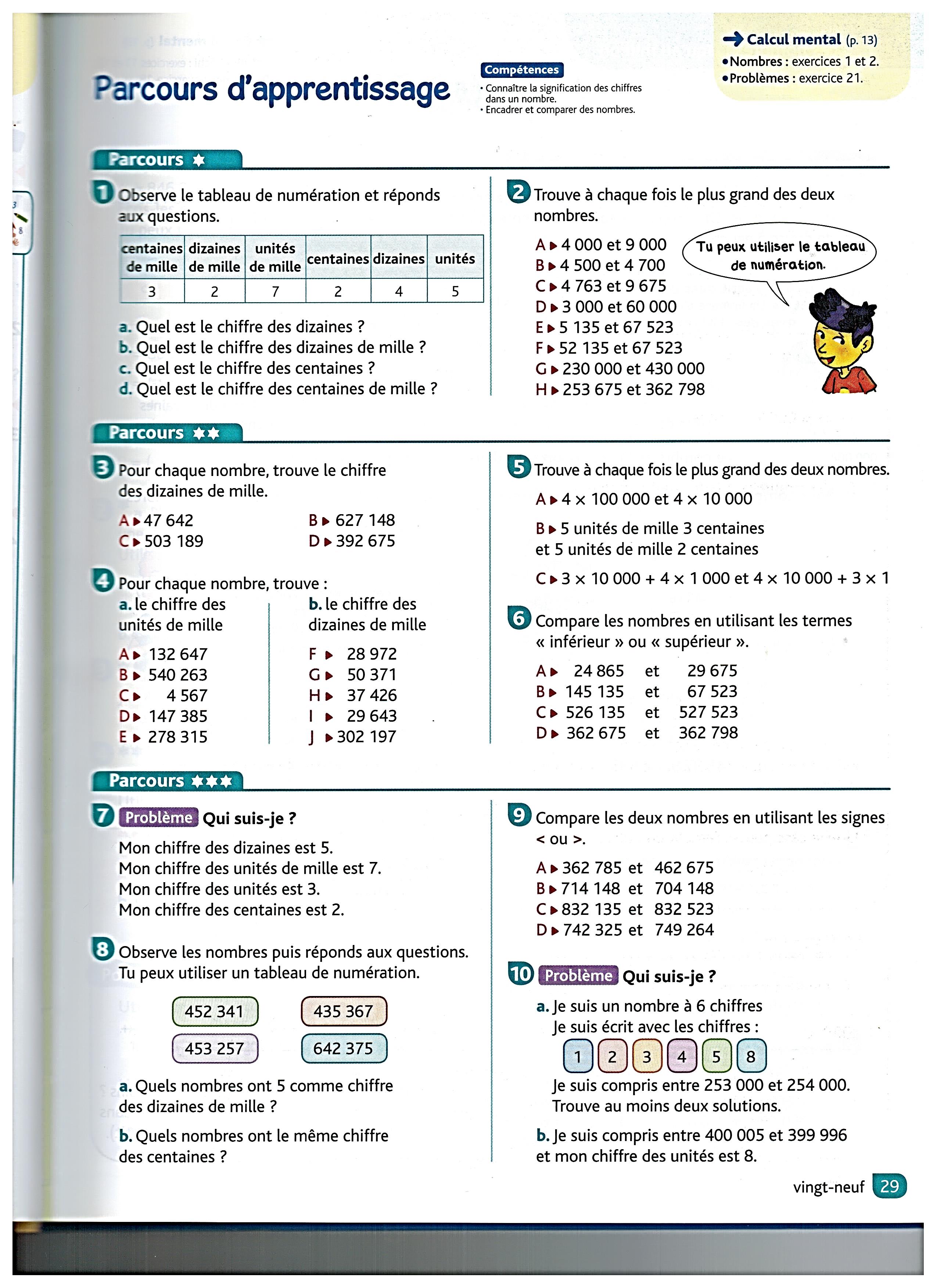 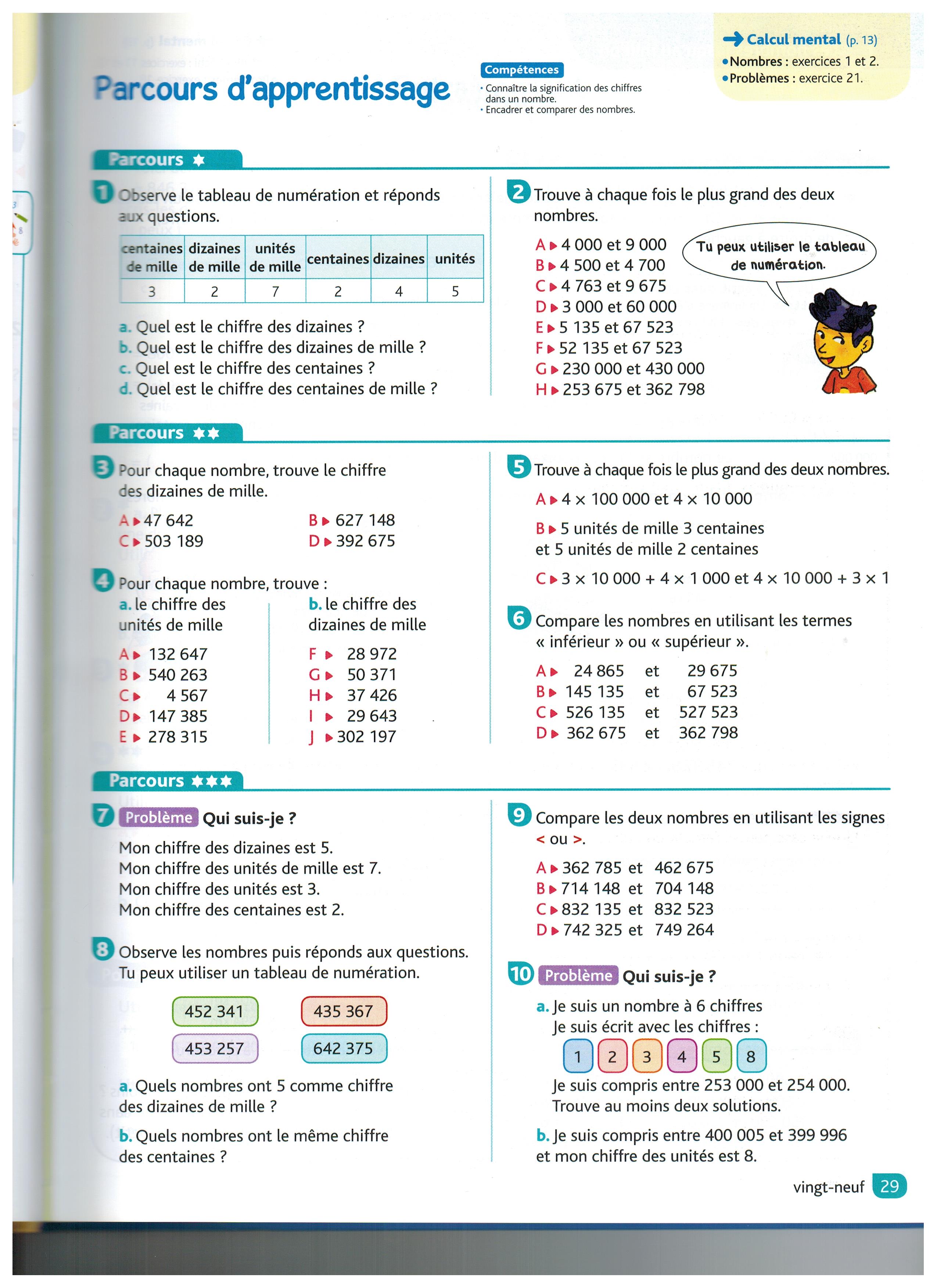 Multiples du mètreMultiples du mètreMultiples du mètreMètre mSous-multiples du mètreSous-multiples du mètreSous-multiples du mètrekilomètrekmhectomètrehmdécamètredamMètre mdécimètredmcentimètrecmmillimètremm100010001)2)1)2)1)2)3)4)1)2)3)1)2)3)4) 